Střední odborná škola podnikatelská, s. r. o., Topolová 584, Most, 434 47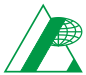 MATURITNÍ TÉMATA Z ČESKÉHO JAZYKA A LITERATURY Seznam četby pro šk. rok 2022/2023Světová a česká literatura do konce 18. století (minimálně 2 tituly)1. Pohádky tisíce a jedné noci (převyprávěl Vladimír Hulpach, 2011)2. Eduard Petiška - Staré řecké báje a pověsti3. Ezop - Bajky (přebásnil Jiří Kolář)4. Ovidius - Proměny (překlad Dana Svobodová)5. William Shakespeare - Romeo a Julie (překlad Martin Hilský)6. William Shakespeare - Hamlet (překlad Martin Hilský)7. William Shakespeare - Zkrocení zlé ženy (překlad Martin Hilský)8. Carlo Goldoni - Sluha dvou pánů (překlad Eva Bezděková)9. Legenda o svaté Kateřině10. Giovanni Boccaccio - Dekameron (překlad Radovan Krátký)11. Denis Diderot – Jeptiška (překlad Věra Smetanová)12. Daniel Defoe - Robinson Crusoe (překlad František Novotný)13. Moliére - Lakomec (překlad Vladimír Mikeš)Světová a česká literatura 19. století (minimálně 2 tituly)14. J. W. Goethe - Utrpení mladého Werthera (překlad E. A. Saudek)15. Jane Austenová - Pýcha a předsudek (překlad Eva Kondrysová)16. Viktor Hugo - Chrám Matky Boží v Paříži (překlad G. Winter, A. Krb)17. E. A. Poe - Jáma a kyvadlo (překlad M. Brožová, A. Kučerová)18. E. A. Poe – Havran (překlad Vítězslav Nezval)19. Emily Brontëová – Na Větrné hůrce (překlad Květa Marysková)20. Charles Baudelaire – Květy zla (překlad Viktor Dyk)21. A. N. Tolstoj – Anna Kareninova (překlad Taťjana Mašková)22. F. M. Dostojevskij – Zločin a trest (překlad Jaroslav Hulák)23. Emile Zola – Zabiják (překlad Luděk Kárl)24. Guy de Maupassant – Kulička (překlad Luděk Kárl)25. Charles Dickens – Oliver Twist (překlad E.a E. Tilschovi)26. Oscar Wilde – Obraz Doriana Graye (překlad Jiří Zdeněk Novák)27. K. H. Mácha – Máj28. K. J. Erben – Kytice29. Božena Němcová – Babička30. Božena Němcová – Divá Bára31. Karel Havlíček Borovský – Král Lávra32. Jan Neruda – Povídky malostranské33. Jakub Arbes – Svatý Xaverius34. K. J. Šlejhar – Kuře melancholik35. Jaroslav Vrchlický – Noc na Karlštejně36. A. a V. Mrštíkové – Maryša37. K. V. Rais – Kalibův zločin38. Julius Zeyer – Radúz a Mahulena39. N. V. Gogol – Revizor (překlad Zdeněk Mahler)Světová literatura 20. a 21. století (minimálně 2 tituly)40. G. B. Shaw – Pygmalion (překlad Milan Lukeš)41. Romain Rolland – Petr a Lucie (překlad Jaroslav Zaorálek)42. A. de Saint-Exupéry – Malý princ (překlad Richard Podaný)43. E. M. Remarque – Na západní frontě klid (překlad Ivana Parkmanová)44. George Orwell – Farma zvířat (překlad Gabriel Gössel)45. George Orwell – 1984 (překlad Eva Šimečková)46. Ray Bradbury – 451 stupňů Fahrenheita (překlad J. Emmerová, J. Škvorecký)47. Franz Kafka – Proměna (překlad Vladimír Kafka)48. Anne Franková – Deník (překlad M. Drápal, M. Jacobsenová)49. Ken Kesey - Vyhoďme ho z kola ven (překlad Jaroslav Kořán)50. William Styron - Sophiina volba (překlad Radoslav Nenadál)51. William Saroyan - Tracyho tygr (překlad J. Valenta)52. J. D. Salinger - Kdo chytá v žitě (překlad L. a R. Pellarovi)53. Vladimir Nabokov - Lolita (překlad Dominik Pavel)54. G. G. Marquez - O lásce a jiných běsech (překlad Vladimír Medek)55. J. R. R. Tolkien - Hobit (překlad František Vrba)56. Arthur Hailey - Letiště (překlad Mariana Stříbrná)57. Robert Merle - Smrt je mým řemeslem (překlad A. J. Liehm)58. Alberto Moravia - Horalka (překlad J. Pokorný, A. Wildová)59. Christiane F.  - My děti ze stanice ZOO (překlad Zuzana Soukupová)60. Michail Bulgakov - Mistr a Markétka (překlad Alena Morávková)61. F. S. Fitzgerald - Velký Gatsby (překlad Lubomír Dorůžka)62. John Irving - Pravidla moštárny (překlad Miroslav Košťál)63. John Steinbeck - O myších a lidech (překlad Vladimír Vendyš)64. Paolo Coelho – Alchymista (překlad Pavla Lidmilová)65. Mario Puzo – Kmotr (překlad Jan Šulc)66. Agatha Christie – Deset malých černoušků (překlad Jiří Zdeněk Novák)67. John Green - Hvězdy nám nepřály (překlad Veronika Volhejnová)68. John Green – Papírová města (překlad Veronika Volhejnová)69. Dan Brown – Inferno (překlad Otakar Kořínek)70. J. K. Rowlingová – Harry Potter a Kámen mudrců (překlad Vladimír Medek)71. Jack Thorne, J.K. Rowlingová – Harry Potter a prokleté dítě (překlad Petr Eliáš)72. Stephen Chbosky – Ten, kdo stojí v koutě (překlad Vratislav Kadlec)73. Stieg Larsson – Muži, kteří nenávidí ženy (překlad Azita Haidarová)74. H. Murakami – Norské dřevo (překlad Tomáš Jurkovič)75. C. S. Lewis – Letopisy Narnie. Čarodějův synovec (překlad Veronika Volhejnová)76. A. Sapkowski – Zaklínač (překlad Komárek, S., Pilch, J.)77. H. Morrisová – Tatér z Osvětimi (překlad Vladimír Fuksa)78. Alvydas Šlepikas – Jmenuji se Maryte (překlad Věra Kociánová)79. Michael Crichton – Jurský park (překlad Zdeněk Volný)80. Eddie Jaku – Nejšťastnější muž na Zemi (překlad Kristýna Dobiášová)81. Stephen King – Carrie (překlad Ivan Němeček)Česká literatura 20. a 21. století (minimálně 2 tituly)82. Alois Jirásek - Staré pověsti české83. Petr Bezruč - Slezské písně84. Jaroslav Seifert – Maminka85. František Hrubín – Romance pro křídlovku86. Jan Skácel – Hodina mezi psem a vlkem87. Viktor Dyk – Krysař88. Jaroslav Havlíček - Petrolejové lampy89. Karel Poláček - Bylo nás pět90. Karel Čapek - Bílá nemoc91. Karel Čapek - R. U. R.92. Karel Čapek - Matka93. Karel Čapek - Válka s mloky94. Jiří Wolker - Těžká hodina95. Jan Otčenášek - Romeo, Julie a tma96. Ladislav Fuks - Spalovač mrtvol97. Arnošt Lustig - Modlitba pro Kateřinu Horovitzovou98. Ota Pavel - Smrt krásných srnců99. Zdeněk Jirotka - Saturnin100. Radek John - Memento101. Michael Viewegh - Báječná léta pod psa102. Bohumil Hrabal - Ostře sledované vlaky103. Milan Kundera - Žert104. Ivan Olbracht - O smutných očích Hany Karadžičové105. A. Mornštajnová – Hana 106. Patrik Hartl – Nejlepší víkend107. Karin Lednická – Šikmý kostel108. Gábina Pokorná – V hlavě109. Svěrák, Z., Smoljak, L. – Záskok110. Radka Třeštíková – Bábovky111. Evžen Boček - Poslední aristokratkaŽáci vybírají 20 literárních děl, přičemž musí dodržet předepsané zásady:1. v žákovském seznamu musí být alespoň dvakrát poezie a dvakrát drama,2. od jednoho autora lze zvolit maximálně 2 díla.Vypracovala: Mgr. Eva Remutová			         Schválila: Ing. Lucie Machuldová									Ředitelka školyV Mostě dne 26. 08. 2022  